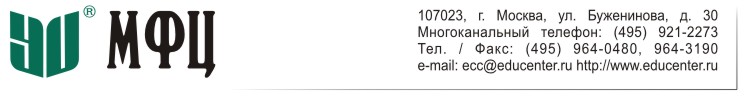 27 июля 2018 годаСеминар         «Практические вопросы исполнения требований Банка России к организации СУР           профессиональных участников и формирования внутренних документов и отчетности по СУР»Институт МФЦ приглашает принять участие в семинаре «Практические вопросы исполнения требований Банка России к организации СУР профессиональных участников и формирования внутренних документов и отчетности по СУР», который состоится в Москве 27 июля 2018 г. Обучение пройдет в дневном формате (10:00-16:00 мск). Возможно участие онлайн.В связи с вступлением 28 июня 2018 года в силу Указания Банка России от 21.08.2017 № 4501-У "О требованиях к организации профессиональным участником рынка ценных бумаг системы управления рисками, связанными с осуществлением профессиональной деятельности на рынке ценных бумаг и с осуществлением операций с собственным имуществом, в зависимости от вида деятельности и характера совершаемых операций" (далее – Указание) наибольшие вопросы у профессиональных участников – некредитных финансовых организаций вызывает разработка Регламента управления рисками – основного внутреннего документа, содержащего описание сформированной ими системы управления рисками (СУР) в соответствии с требованиями Указания, а также вопросы практического осуществления процессов и мероприятий СУР , включая формирование периодической отчетности по СУР. На все эти вопросы, включая практические примеры по заполнению приложений к Регламенту управления рисками и отчетных документов по СУР, Вы сможете получить ответы на семинаре. Приглашаются к участию: руководители, риск-менеджеры, контролеры профессиональных участников рынка ценных бумаг, а также иные лица, в обязанности которых входит организация СУР.Тематический планТребования Банка России к организации системы управления рисками (СУР) профессиональных участников рынка ценных бумаг.Содержание и цели организации СУР.Требования к должностному лицу профессионального участника, ответственному за организацию СУР.Особенности организации СУР в случае совмещения профессиональным участником своей деятельности с иными видами деятельности.Обеспечение управления рисками профессионального участника, а также рисками клиентов профессионального участника.Требования Банка России к процессам и мероприятиям, осуществляемым профессиональным участником в рамках организации СУР.Основные виды рисков, связанные с осуществлением профессиональным участником деятельности на рынке ценных бумаг и с осуществлением операций с собственным имуществом (риски профессионального участника).Критерии существенности последствий, установленные Банком России, к которым может привести реализация соответствующих видов рисков профессионального участника, в целях признания профессиональным участником их значимыми.Процессы, осуществление которых профессиональный участник должен обеспечить на постоянной основе в рамках организации СУР.Мероприятия, осуществляемые профессиональным участником в рамках соответствующих процессов СУР.Требования Банка России к документам СУР профессионального участника.Регламент управления рисками профессионального участника.Реестр рисков профессионального участника.План мероприятий по снижению рисков профессионального участника и их исключению.Отчеты об управлении рисками профессионального участника.Регламент управления рисками профессионального участника.Требования Банка России к содержанию Регламента управления рисками.Порядок признания профессиональным участником рисков значимыми.Методика определения ограничений рисков.Порядок организации и осуществления процессов и мероприятий СУР.Организационная структура СУР, права и обязанности субъектов СУР.Порядок, содержание и периодичность формирования отчетов об управлении рисками и их представления органам управления профессионального участника.Порядок, периодичность и формат проведения профессиональным участником анкетирования структурных подразделений с целью выявления операционного риска (самооценки), а также документального оформления её результатов.Порядок и периодичность проведения профессиональным участником прямого и обратного стресс-тестирования рисков брокера, а также документального оформления результатов стресс-тестирования.Порядок и способы оценки органами управления профессионального участника эффективности функционирования СУР и принятия решений по вопросам развития (совершенствования) системы управления рисками. Порядок и способы осуществления органами управления профессионального участника контроля за выполнением процессов и мероприятий СУР.На семинаре выступит:независимый эксперт по управлению рисками инфраструктуры рынка ценных бумаг, руководитель организации, специализирующейся на оценке рисков профессиональных участников и разработке мероприятий по их снижению, автор разработок и методических материалов в области управления рисками профессиональных участников рынка ценных бумаг, участник комитетов и рабочих групп по управлению рисками СРО профессиональных участников рынка ценных бумаг, преподаватель Института МФЦ.Место и время проведения. Семинар будет проходить в помещении Института МФЦ по адресу: ул. Буженинова, д. 30, стр. 1. Проезд до станции метро «Преображенская площадь». Регистрация участников начинается за полчаса до начала семинара. Возможно участие онлайн.Стоимость и скидки. Стоимость участия в семинаре для одного участника составляет 9 000 (девять тысяч) рублей. Скидки в размере от 10 до 15 процентов предоставляются клиентам Института или Учебного центра МФЦ, а также начиная со второго слушателя от одной организации (10 процентов).Специальное предложение для участников семинара:- льготная стоимость участия в курсе повышение квалификации «Система управления рисками в некредитных финансовых организациях-профессиональных участников рынка ценных бумаг» (32 часа);- льготные консалтинговые услуги по организации системы управления рисками.Административная информация: заявки на участие в семинаре просьба направлять до 26 июля 2018 г. включительно на имя Ивановой Марии, Махнович Инны по тел./ф. (495) 921-2273 (многоканальный), e-mail: seminar2@educenter.ru, seminar6@educenter.ru Интернет: www.educenter.ruКоличество мест ограничено!